Resumen del Mensaje La reforma consiste en modificar la movilidad jubilatoria, establecer una Garantía adicional para los haberes de jubilación equivalente al 82% del Salario Mínimo Vital y Móvil para aquellas personas que hubieran cumplido los 30 años de servicio con aportes efectivos y facilitar la opción de permanencia en actividad a quienes estén en condiciones de acogerse al beneficio previsional por haber cumplido la edad mínima requerida y contar con el número de años de servicios exigidos por la Ley.La revalorización de las prestaciones será automática a través del índice de precios al consumidor.La mayoría de los países miembros de la ORGANIZACIÓN PARA LA COOPERACIÓN Y EL DESARROLLO ECONÓMICO (OCDE) utilizan la evolución del índice de precios al consumo como instrumento para evitar el deterioro del poder de compra de las pensiones.Este índice será incrementado con el CINCO POR CIENTO (5%) de la variación porcentual real del Producto Bruto Interno.Se busca reforzar el principio de proporcionalidad premiando el esfuerzo de cotización realizado, sin perjuicio de tener presente el principio de solidaridad que debe regir todos los institutos que forman parte de la Seguridad SocialSe propicia que el empleador pueda usar esta facultad legal recién después de que el trabajador haya cumplido 70 años de edad para permitir la continuidad en el empleo de las personas mayores, incluso aunque estén en condiciones de jubilarse, facilitando su participación en la vida económica de la sociedad, en atención a que el trabajo, además de ser un medio de generación de ingresos, es un ámbito de integración y desarrollo de la persona humana.Resumen del ProyectoÍndice de Movilidad JubilatoriaLa movilidad se basará en las variaciones del Nivel General del Índice de Precios al Consumidor Nacional elaborado por el INDEC, conforme la fórmula que se aprueba en el Anexo de la presente Ley, y se aplicará trimestralmente en los meses de marzo, junio, septiembre y diciembre de cada año calendario. Dicha movilidad será incrementada en el mes de junio de cada año con el CINCO POR CIENTO (5%) de la variación porcentual real del Producto Interno Bruto (PIB).Haberes Mínimos GarantizadosEl Estado Nacional garantiza a los beneficiarios de la PRESTACIÓN BÁSICA UNIVERSAL  que acrediten 30 años o más de servicios con aportes efectivos, el pago de un suplemento dinerario hasta alcanzar un haber previsional equivalente 82 % del valor del SALARIO MÍNIMO VITAL Y MÓVIL.Facultad del empleador para intimar al trabajador a jubilarseA partir de que el trabajador cumpla 70 años de edad y reúna los requisitos necesarios para acceder a la PRESTACIÓN BÁSICA UNIVERSAL establecida en el artículo 17, inciso a) de la Ley N° 24.241 y sus modificaciones, el empleador podrá intimarlo a que inicie los trámites pertinentes, extendiéndole los certificados de servicios y demás documentación necesaria a esos fines. El empleador deberá mantener la relación de trabajo hasta que el trabajador obtenga el beneficio y por un plazo máximo de 1 año.Estructura del Proyecto de Ley Índice de Movilidad Jubilatoria – Capítulo I, Arts. 1 al 4.Haberes Mínimos Garantizados - Capítulo II, Arts. 5 al 6.Facultad del empleador para intimar al trabajador a jubilarse - Capítulo III, Arts. 7 al 10.Disposiciones Finales  - Capítulo IV, Arts. 11 y 12.Normas que se modificanSustituye Art. 32, Art. 97 de la Ley N°24.241Sustituye Art. 2 de la Ley N° 26.417Sustituye Art. 5 de la Ley N°27.260Sustituye Art. 252 y Art 253 de la Ley N°20.744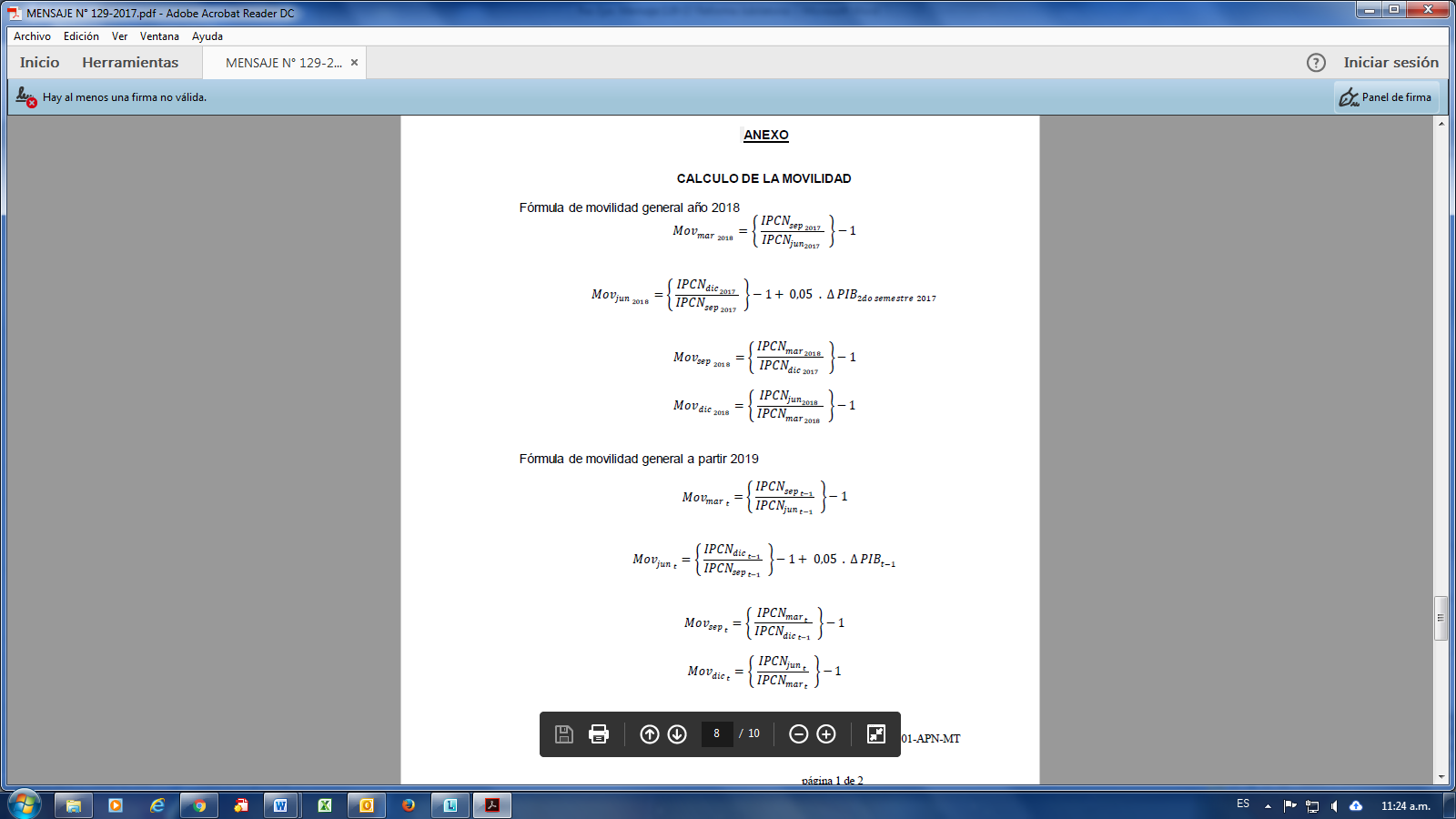 • 𝑀𝑜𝑣𝑚 𝑡 es la movilidad a otorgarse en el mes “m” del año “t” indicados en elsubíndice.• 𝐼𝑃𝐶𝑁𝑚 𝑡 es el valor del Nivel General del Índice de Precios al Consumidor concobertura Nacional, publicado por el INSTITUTO NACIONAL DEESTADÍSTICAS Y CENSOS, correspondiente al mes “m” y año “t” delsubíndice.• Δ 𝑃𝐼𝐵2𝑑𝑜 𝑠𝑒𝑚𝑒𝑠𝑡𝑟𝑒 2017 es la variación porcentual del Producto Interno Bruto delsegundo semestre del año 2017 en términos reales• Δ 𝑃𝐼𝐵𝑡−1 es la variación porcentual del Producto Interno Bruto del año “t-1” entérminos reales